Les exigences fonctionnelles peuvent être représentées à l’aide du diagramme d’exigences SysML.Les outils d’analyse fonctionnelle de SysML sont limités aux cas d’utilisation et au diagramme d’exigence.Le diagramme de bloc et un outil d’analyse structurelle et non purement fonctionnelle.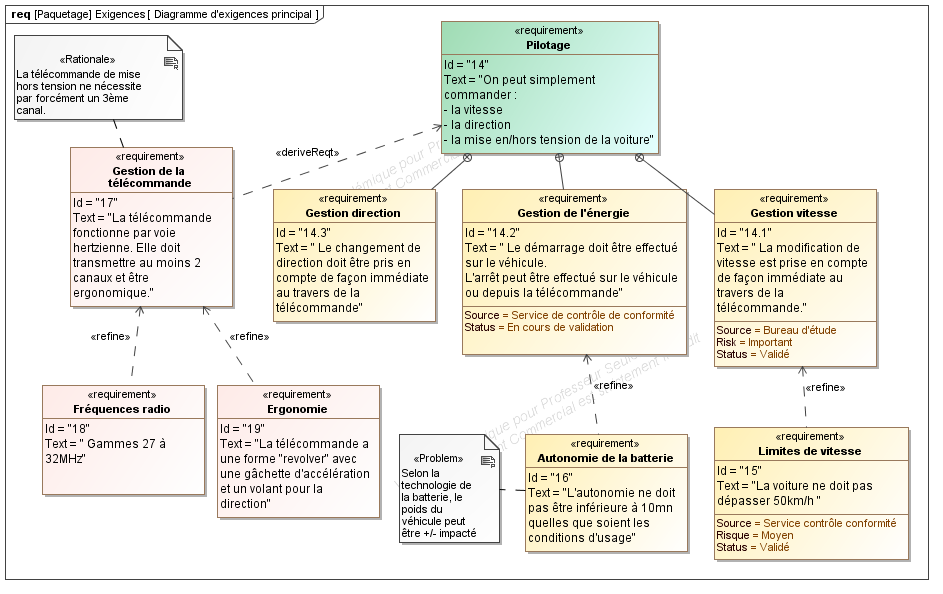 Figure  : exemple de diagramme d'exigenceSur le diagramme d’exigence, on se limitera aux relations de type :Contenance, afin de permettre la décomposition des exigences complexes en exigences élémentairesRaffinement, afin de permettre notamment la caractérisation des performancesOn attend de l’élève qu’il puisse :A partir d’une description textuelle (ex : extrait du CdC), identifier les éléments représentés graphiquement sur un diagramme d’exigence (fourni).Enrichir un diagramme d’exigence d’après une description textuelle. Par exemple raffiner une exigence par une valeur chiffrée.Mettre en relation les exigences chiffrées et les mesures effectuées sur le système réel ou simuléChapitre1. Projet technologiqueObjectif général de formationVivre les principales phases d’un projet planifié dont l’objectif est la mise en œuvre, la modification et/ou l’amélioration d’un système.Paragraphe1.3 Description et représentationSous paragrapheConnaissancesIdentification des fonctions définies par l’expression du besoin. Caractérisation de leurs performances à partir de mesures, conclusions sur leur conformité au regard du cahier des chargesNiveau d’enseignementPremièreNiveau taxonomique2. Le contenu est relatif à l’acquisition de moyens d’expression et de communication : définir, utiliser les termes composant la discipline. Il s’agit de maîtriser un savoir « appris ».CommentaireLiens